Instructions for Setting DontDisplayLastUsername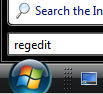 Launch Regedit. 
Navigate to: 
HKLM\Software\Microsoft\Windows\CurrentVersion\ Policies\System\DontDisplayLastUserName 
Set: DontDisplayLastUsername = 1Tip: In regedit, click on the Edit menu, 'Find': DontDisplayLastUsernameTo see the effect, try a Logoff / Logon to the Vista MachineDouble check the logic of 'don't display the last username' (1 = Yes: don't. Whereas, 0 = No: Do)